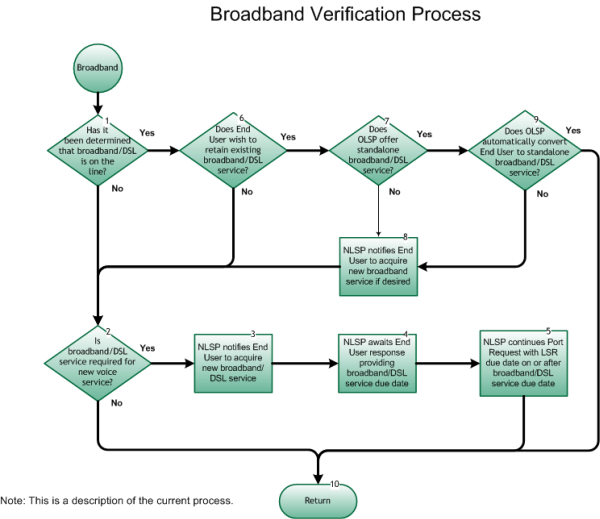 Step 1:  Has it been determined that broadband/DSL is on the line?If Yes, go to Step 6.If No, go to Step 2.Step 2:  Is broadband/DSL service required for new voice service?If Yes, go to Step 3.If No, go to Step 10.Step 3:  NLSP notifies End User to acquire new broadband/DSL serviceEnd User could obtain broadband/DSL service from NLSP, if available, or from another service provider.Step 4:  NLSP awaits End User response providing broadband/DSL service due date.This is to ensure that End User has obtained the broadband/DSL service that is necessary for their new voice service.Step 5:  NLSP continues Port Request with LSR due date on or after broadband/DSL service due dateThis is to ensure that new broadband/DSL service is available when the port is activated in order for End User to have voice service.Step 6:  Does End User wish to retain existing broadband/DSL service?If Yes, go to Step 7.If No, go to Step 2.Step 7:  Does OLSP offer standalone broadband/DSL service?If Yes, go to Step 9.If No, go to Step 8.Step 8:  NLSP notifies End User to acquire new broadband/DSL service if desired.Go to Step 2.Step 9:  Does OLSP automatically convert End User to standalone broadband/DSL service?If Yes, go to Step 10.If No, go to Step 8.Step 10:  Return to Figure 1Return to Port Type Determination flow Figure 1, Step 7.